VSTUPNÍ ČÁSTNázev moduluAdobe Photoshop pro 2. ročníkKód modulu34-m-3/AA67Typ vzděláváníOdborné vzděláváníTyp moduluodborný praktickýVyužitelnost vzdělávacího moduluKategorie dosaženého vzděláníH (EQF úroveň 3)L0 (EQF úroveň 4)Skupiny oborů34 - Polygrafie, zpracování papíru, filmu a fotografieKomplexní úlohaDigitální fotografie II - Produkt a portrétObory vzdělání - poznámky34-53-H/01 Reprodukční grafik34-53-L/01 Reprodukční grafik pro médiaDélka modulu (počet hodin)36Poznámka k délce moduluPlatnost modulu od30. 04. 2020Platnost modulu doVstupní předpokladyAbsolvování modulu Adobe Photoshop pro 1. ročníkJÁDRO MODULUCharakteristika moduluModul je určen pro pokročilé uživatele počítačového programu Adobe Photoshop. Jeho cílem je opakování znalostí z předchozího modulu Adobe Photoshop pro 1. ročník, nabytí nových poznatků a seznámení se s novými funkcemi programu. Součástí modulu je i pořizování vlastních fotografií pomocí digitálních fotoaparátů (zrcadlovek).Očekávané výsledky učeníOčekávané výsledky učení vycházejí z odborných kompetencí definovaných v RVP 34-53-H/01 Reprodukční grafik a 34-53-L/01 Reprodukční grafik pro média.Žák:používá základní a pokročilé nástroje pro tvorbu dokumentůvytváří vrstvy a vrstvy úprav a uvede jejich význampoužívá retušovací nástrojevytvoří nový dokument, zvolí barevný režim, rozlišení a formátpoužívá masky a inteligentní objektypoužívá nejčastější klávesové zkratkyuloží data do formátu .psd nebo jiných dle potřebyObsah vzdělávání (rozpis učiva)1. Základní nástroje a nový dokumentvelikost obrazu, rozlišení a barevný režimObdélníkový výběr, Elipsový výběr, Laso, Kouzelná hůlka, Mazání pozadí, Guma, Masky, Kanály, přidávání a odebírání výběru pomocí kláves ALT a SHIFTvrstvy a vrstvy úprav, skupiny vrstevefekty, rozostření, zostření, filtrymonochromatické obrázky, duplex2. Ostatní nástrojeRetušovací štětec a Bodový retušovací štětec, ZáplataKlonovací razítkoŠtětecAkce a dávkaKolorováníÚrovně, křivky3. Cvičné práceretuš krajinyretuš portrétuproduktová fotografieportrétní fotografietvorba MockUpunávrh webové stránkyUčební činnosti žáků a strategie výukyVe výuce se doporučuje kombinovat níže uvedené metody výuky:A. Metody slovní:Monologické metody (popis, vysvětlování, výklad)Dialogické metody (rozhovor, diskuse)B. Metody názorně demonstrační:Předvádění (a opakování žáků po učiteli)ProjekceC. Metody praktické:Nácvik pracovních dovednostíVýsledek učení: používá základní a pokročilé nástroje pro tvorbu dokumentůžák pracuje s předpřipraveným dokumentem v grafickém programu, ve kterém si opakuje znalosti základních nástrojů a seznámí se s dalšími nástrojižák napodobuje práci učitele a používá základní a pokročilé nástrojeVýsledek učení: vytváří vrstvy a vrstvy úprav a uvede jejich významžák vytvoří nebo duplikuje vrstvy podle potřebyžák upraví obraz pomocí vrstev úpravVýsledek učení: používá retušovací nástroježák retušuje obraz retušovacími nástrojiVýsledek učení: vytvoří nový dokument, zvolí barevný režim, rozlišení a formátžák nastaví nový dokument a definuje jeho barevnost, rozlišení a formátžák rozlišuje mezi barevnými režimy RGB, CMYK a Duplexžák uvede rozlišení obrazu vhodné pro tisk a použití na webuVýsledek učení: používá masky a inteligentní objektyžák vytváří masky a upravuje je pro potřeby retušování nebo výběružák vytváří inteligentní objektyžák vytváří jednotlivé úlohy (MockUp vizitky, MockUp letáku) samostatněVýsledky učení: používá nejčastější klávesové zkratkyžák postupně spolu s nástroji používá klávesové zkratkyVýsledky učení: uloží data do formátu .psd nebo jiných dle potřebyžák rozlišuje mezi formáty .psd, .jpg, .png, RAW a uloží data podle potřeby dalšího použitíZařazení do učebního plánu, ročníkVýuka probíhá v rámci odborného výcviku. Doporučuje se vyučovat v 2. ročníku.Vazba na obory vzdělání:34-53-H/01 Reprodukční grafik34-53-L/01 Reprodukční grafik pro médiaVÝSTUPNÍ ČÁSTZpůsob ověřování dosažených výsledkůSamostatná práce žáků: vytvoření dokumentu, uložení do formátu .psd, fotografování do .jpeg a RAWKritéria hodnoceníKritéria hodnocení využitelná pro hodnocení v rámci odborného výcviku:správné užití vrstev a nástrojů pro výběr, používání maseksprávné nastavení parametrů fotoaparátu, expoziceModul žák absolvuje po úspěšném dokončení všech cvičení.Doporučená literaturaOficiální výukový kurz:Andrew Faulkner, Conrad Chavez. Adobe Photoshop CC. Computer Press, Brno 2017. ISBN 978-80-251-4741-2Neoficiální videa:DTPko. Skoro dokonalé maskování v Adobe Photoshop 2018 - CZ tutorial. Publikováno na YouTube 29. 10. 2017https://www.youtube.com/watch?v=G_8GEIdPY6oLadislav Ječmínek. Základy v Adobe Photoshop - vrstvy a masky. Publikováno na YouTube 21. 9. 2014https://www.youtube.com/watch?v=LDRTFlnDxQYLadislav Ječmínek. Profesionální retuše ženské pleti. Publikováno na YouTube 18. 6. 2013https://www.youtube.com/watch?v=dva2ePYkuEo&t=6sLadislav Ječmínek. Profesionální retuše ženské pleti 2. Publikováno na YouTube 29. 8. 2013https://www.youtube.com/watch?v=orlZzaTElyQLadislav Ječmínek. Jak na HDR efekt ve fotografii. Publikováno na YouTube 30. 5. 2013https://www.youtube.com/watch?v=g6TpCRjoeu8&t=4sVector Slate I Graphic Design Tutorials. How to Design Mockup in Photoshop I Adobe Photoshop Tutorial. Publikováno na YouTube 14. 11. 2017https://www.youtube.com/watch?v=f5FRcbfHKckPoznámkyPotřebné vybavení:Adobe Photoshop CC (2018, nebo starší verze)Digitální fotoaparát (zrcadlovka)Základní fotografický set (světla, pozadí, stůl s nekonečným pozadím)Doporučené vybavení:Grafický tabletObsahové upřesněníOV RVP - Odborné vzdělávání ve vztahu k RVPMateriál vznikl v rámci projektu Modernizace odborného vzdělávání (MOV), který byl spolufinancován z Evropských strukturálních a investičních fondů a jehož realizaci zajišťoval Národní pedagogický institut České republiky. Autorem materiálu a všech jeho částí, není-li uvedeno jinak, je Miroslav Jiřička. Creative Commons CC BY SA 4.0 – Uveďte původ – Zachovejte licenci 4.0 Mezinárodní.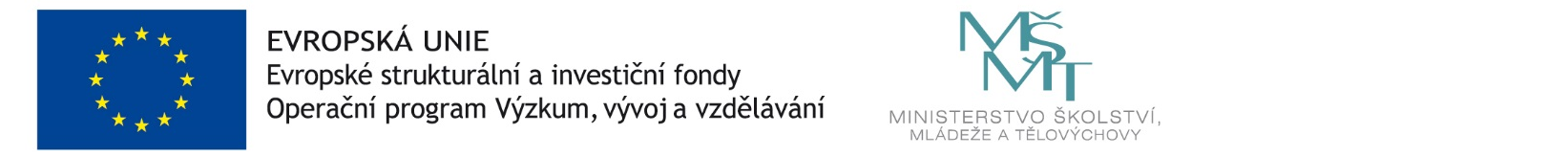 